Jobs. What do you do?Word Banksinger    police officer      mechanic       doctor       fireman       farmer       waitress     football player     teacher       pilot       baker     nurse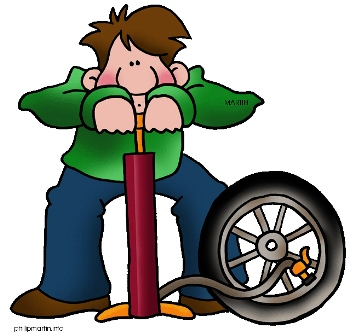 I'm a ________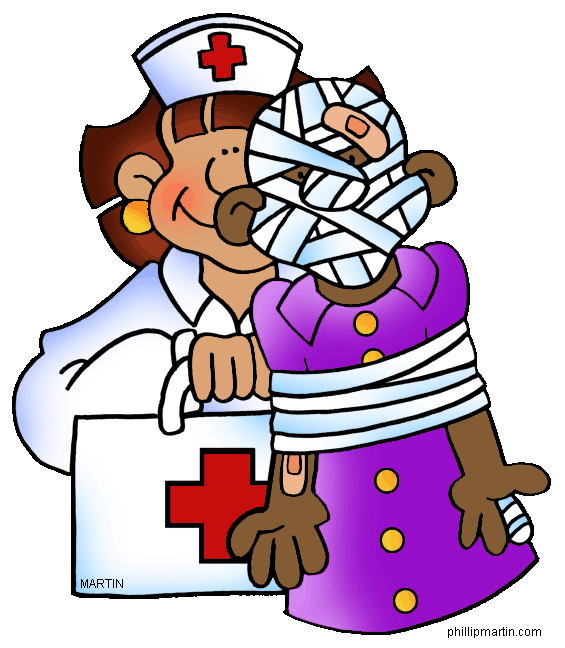 I'm a __________I'm a __________I'm a __________I'm a __________I'm a __________I'm a __________I'm a __________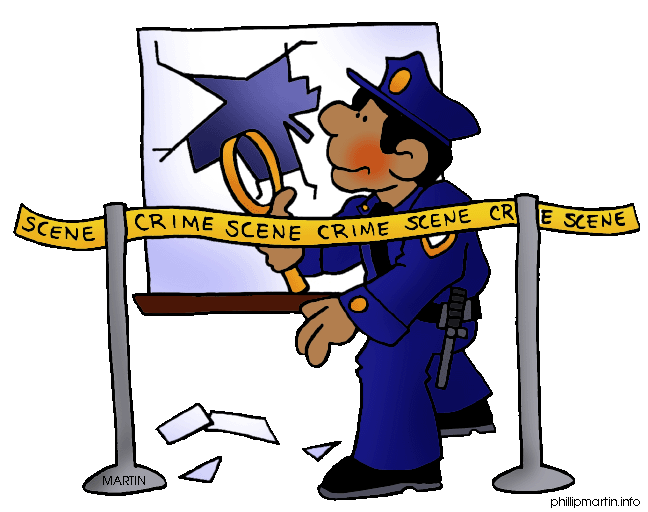 I'm a __________I'm a __________I'm a __________I'm a __________I'm a __________I'm a __________I'm a __________I'm a __________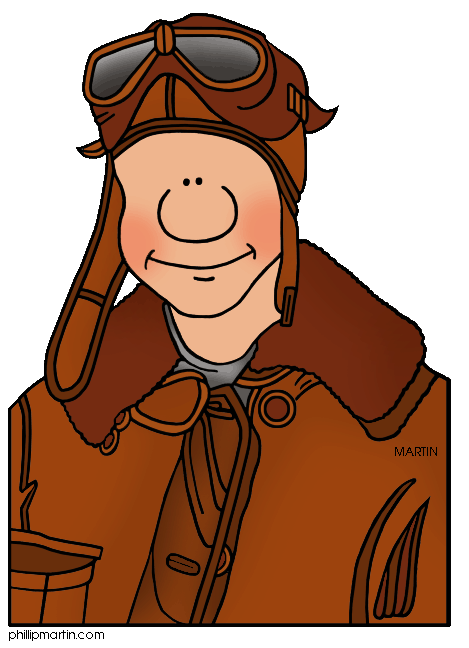 I'm a _______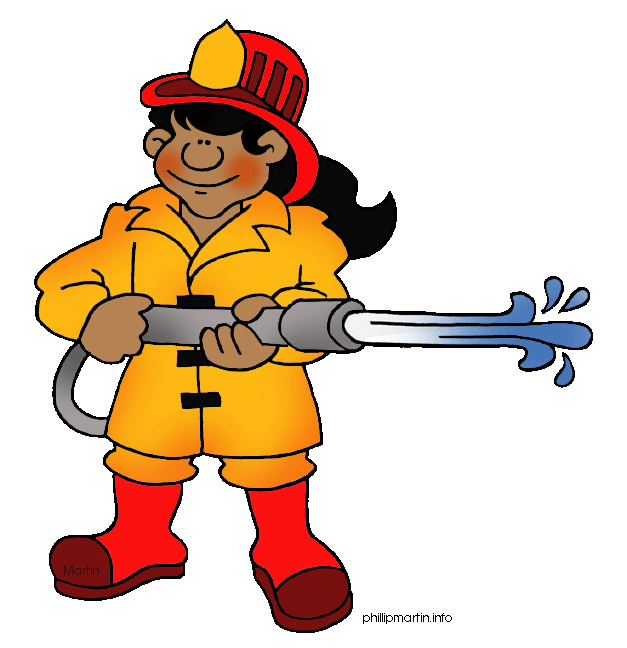 I'm a _________A FIERPSSONGPILF 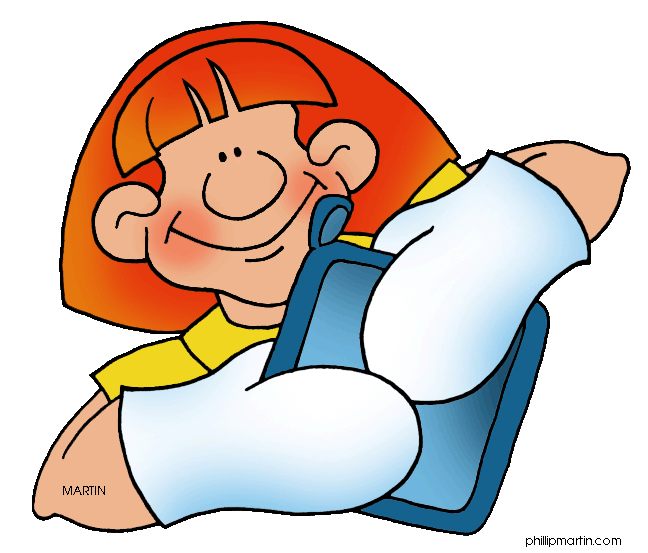 I'm a _______I'm a _________BECHENIIGLEOSSOI'm a _______I'm a _________AKS I N G E E R OILMDOI'm a _______I'm a _________KTEHCRAANCPITETI'm a _______I'm a _________E NSMECHHANICIRBI'm a _______I'm a _________R AIRST E E A C H ER EAI'm a _______I'm a _________KETPFARRMEROALLI'm a _______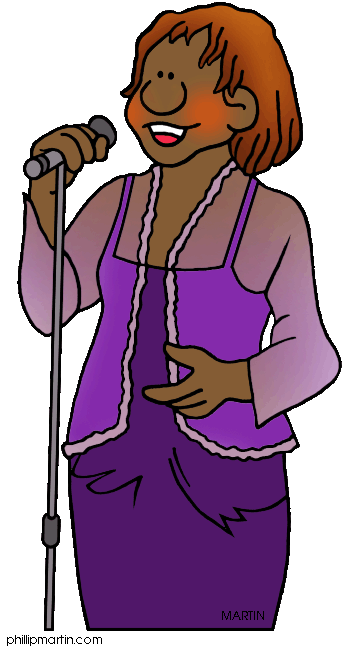 I'm a _________PLAID FOOLDEFIML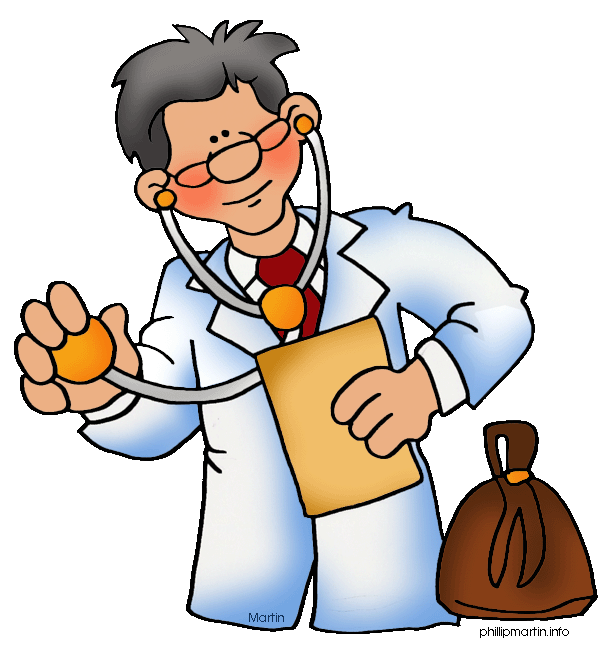 I'm a________I'm a _________WP I L O T CCEROFSCPI'm a________I'm a _________NGREC ADDUKLIEHLI'm a________I'm a _________UWA I T R E E S S DCABAI'm a________I'm a _________RYUROVNNOKAETKYI'm a________I'm a _________SGFIR WEE IH PRITEI'm a________I'm a _________EALF I R E E MA N TOMRI'm a________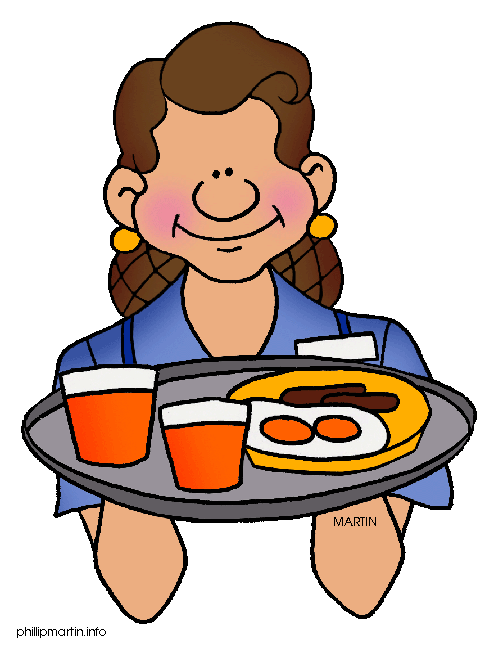 I'm a _________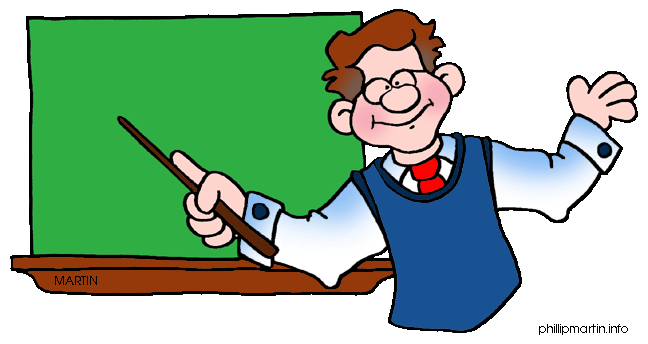 I'm a ____________I'm a ____________I'm a ____________I'm a ____________I'm a ____________I'm a ____________I'm a ____________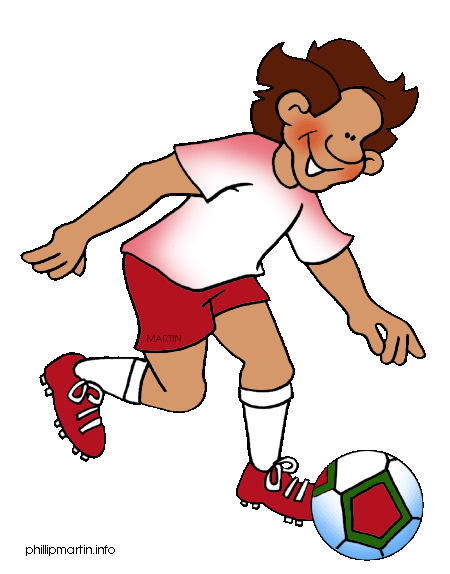 I'm a __________I'm a __________I'm a __________I'm a __________I'm a __________I'm a __________I'm a __________I'm a __________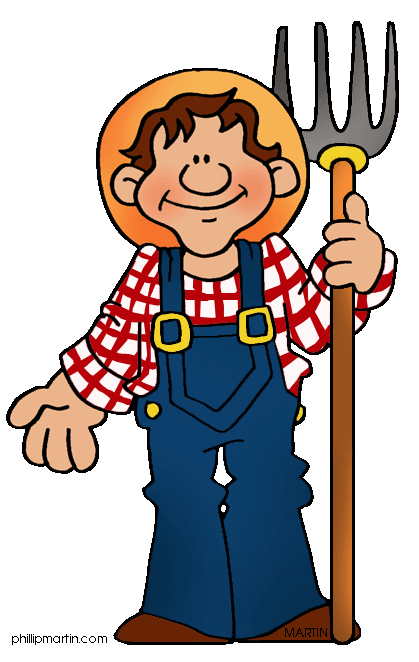 I'm a _______